Nomor :  09/447/Peng-Und/IX/2016Perihal :  Pengumuman dan Undangan  Diberitahukan kepada seluruh mahasiswa Program MM-UMB, bahwa sesuai jadwal di bawah ini akan dilaksanakan Seminar Proposal Tesis, maka  mahasiswa yang bersangkutan mengundang para mahasiswa untuk hadir sebagai peserta.Demikian pengumuman dan undangan ini, untuk diperhatikan dan diindahkan sebagaimana mestinya. Terima kasih.	Dikeluarkan di	:  Jakarta	Padatanggal	:  28 September 2016	Ketua Program Studi Magister ManajemenTtd	
Dr. Augustina Kurniasih, MM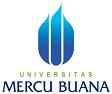 PENGUMUMAN JADWAL SIDANG TESISPROGRAM STUDI MAGISTER MANAJEMENPROGRAM PASCASARJANAQNO.HARI, TGL.JAMN.I.M.N A M ADOSEN PEMBIMBINGDOSEN PENELAAHKON-SEN-TRASITEMPAT/ RUANG01Sabtu, 08 Oktober  2016 Pkl 08.3055113110079Karina MaurenaDr. Baruna Hadibrata, SE., MMDr. Anik Herminingsih, M.SiDr. Ahmad BadawiMSDMKampus A Meruya T.201 02Sabtu, 08 Oktober  2016 Pkl 09.3055112120034Lusia WidyastutiP1: Dr. Anik Herminingsih, M.SiP2: Dr. Augustina Kurniasih, MEDr. Baruna Hadibrata, SE., MMDr. Ahmad BadawiMSDMKampus A Meruya T.201 